ҠАРАР                                                                                            РЕШЕНИЕСовета сельского поселения Урманский сельсовет муниципального района  Иглинский  район Республики Башкортостан Об определении границ прилегающих к некоторым организациям и объектам территорий, на которых не допускаетсярозничная продажа алкогольной продукции на территории сельского поселения Урманский сельсовет муниципального района Иглинский район Республики БашкортостанВ соответствии со ст. 16 Федерального закона от 22.11.1995 г. №171-ФЗ  «О государственном регулировании производства и оборота  этилового спирта, алкогольной и спиртосодержащей продукции и об ограничении потребления (распития) алкогольной продукции, постановлением   Правительства Российской Федерации  от 27.12.2012 г. №1425 «Об определении органами государственной власти субъектов Российской Федерации мест массового скопления граждан и мест нахождения источников повышенной опасности, в которых не допускается розничная продажа алкогольной продукции, а также определении органами местного самоуправления границ прилегающих к некоторым организациям и объектам территорий, на которых не допускается розничная продажа алкогольной продукции», руководствуясь ч.6 ст. 43 Федерального закона  №131-ФЗ от 06.10.2003 г.  «Об общих принципах организации местного самоуправления в Российской Федерации», Совет сельского поселения Урманский сельсовет  муниципального района Иглинский  район Республики Башкортостан решил:1. Определить перечень организаций и объектов, на прилегающих территориях к  которым не допускается розничная продажа алкогольной продукции на территории сельского поселения Урманский сельсовет муниципального района Иглинский район Республики Башкортостан, согласно приложению № 1.2. Установить, что к прилегающей территории относится территория, прилегающая к организациям и объектам, указанным в приложении № 1, включая обособленную территорию (при наличии таковой), то есть территорию, границы которой обозначены ограждением (объектами искусственного происхождения), прилегающую к зданию (строению, сооружению), в котором расположены указанные организации и (или) объекты, а также территория, определяемая с учетом конкретных особенностей местности и застройки, примыкающую  к границам обособленной территории либо непосредственно к зданию (строению, сооружению), в котором расположены указанные организации и (или) объекты (дополнительная территория).3. Способ расчета расстояния  от организаций и объектов, указанных в приложении № 1 до границ прилегающих территорий определяется по радиусу (кратчайшее расстояние по прямой) от входа для посетителей на обособленную территорию при наличии таковой) или от входа для посетителей в здание (строение, сооружение), в котором расположены организации и (или) объекты, указанные в приложении № 1 (при отсутствии обособленной территории).При наличии нескольких входов для посетителей расчет проводится по радиусу от каждого входа с последующим объединением установленных прилегающих территорий.4. Установить, что  минимальное расстояние от организаций и (или) объектов, указанных в приложении № 1 до границ прилегающих территорий составляет .5. Утвердить схемы границ прилегающих территорий к организациям и (или) объектам, на которых не допускается розничная продажа алкогольной продукции:- схема границ прилегающей территории к МБДОУ Детский сад в с.Урман ул.Центральная, 9, (приложение № 2);- схема границ прилегающей территории к МБОУ СОШ в с.Урман ул.Калинина,12 , (приложение № 3);- схема границ прилегающей территории сельская  библиотека филиал №2 в с.Урман ул.Ленина, 2а, (приложение № 4);- схема границ прилегающей территории к ФАПа в с.Урман ул.Калинина, 3 , (приложение № 5);6. Обнародовать настоящее решение на информационном стенде в здании администрации сельского поселения Урманский сельсовет муниципального района Иглинский район Республики Башкортостан по адресу: Республика Башкортостан, Иглинский район, с.Урман ул.Калинина,30  и разместить на официальном сайте администрации сельского поселения Урманский сельсовет в сети Интернет.7. Настоящее решение вступает в силу со дня его обнародования.8. Контроль за исполнением настоящего постановления оставляю за собой.Глава сельского поселенияУрманский сельсовет муниципального районаИглинский район Республики Башкортостан:                   Р.Б.Калкаманов«22» мая 2013 год№ 213Приложение №1к решению Совета СП Урманский сельсовет муниципального района Иглинский район Республики Башкортостан№ 213 от «22» мая 2013годаПереченьорганизаций  и объектов, на  прилегающих территориях которых не допускается розничная продажа алкогольной продукцииБАШҠОРТОСТАН РЕСПУБЛИКАҺЫ ИГЛИН РАЙОНЫ
МУНИЦИПАЛЬ РАЙОНЫНЫҢ 
УРМАН АУЫЛ СОВЕТЫАУЫЛ  БИЛӘМӘҺЕ  СОВЕТЫ452405, Урман ауылы, Калинин урамы, 30Тел./факс (34795)2-61-33, 2-61-97e-mail: sp.urman@inbox.ru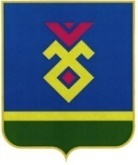 СОВЕТ СЕЛЬСКОГО ПОСЕЛЕНИЯУРМАНСКИЙ СЕЛЬСОВЕТ   МУНИЦИПАЛЬНОГО РАЙОНА ИГЛИНСКИЙ РАЙОН
РЕСПУБЛИКИ  БАШКОРТОСТАН452405, Урман ауылы, Калинин урамы, 30Тел./факс (34795) 2-61-33,2-61-97e-mail: sp.urman@inbox.ru № п/пНаименование объектаЮридическийадресАдрес местонахожденияМинималь-ное расстояние1234Муниципальное бюджетное дошкольное образовательноеучреждение  Детский садМуниципальное бюджетное образовательное учреждение Средняя общеобразовательная школа Сельская библиотека филиал № 2 Муниципальное бюджетное учреждение здравоохранения ФАП452405 Республика Башкортостан, Иглинский район, с.Урман, ул.Центральная, 9 452405 Республика Башкортостан, Иглинский район, с.Урман, ул.Калинина,12452405 Республика Башкортостан, Иглинский район, с.Урман, ул.Ленина,2а452405 Республика Башкортостан, Иглинский район, с.Урман, ул.Калинина,34524о5 Республика Башкортостан, Иглинский район, с.Урман, ул. Центральная, 9452405 Республика Башкортостан, Иглинский район, с.Урман, ул.Калинина,12452405 Республика Башкортостан, Иглинский район, с.Урман, ул.Ленина, 2а452405 Республика Башкортостан, Иглинский район, с.Урман, ул.Калинина,350            5050            50